Activité 1  –  Visionnez le clip sans le son (3 min) https://www.youtube.com/watch?v=4PsXSLPeHw4   	                                                 Après avoir visionné le clip , avez-vous deviné le thème de la chanson ? Qu’avez-vous repéré ?_________________________________________________________________________________Activité 2  –  Visionnez le clip avec le son (3 min)Quels mots avez-vous compris ? _________________________________________________________________________________Activité 3  –  Reformulation : la biographie de Soprano (15 min)Ecrivez la biographie de Soprano à partir des informations ci-dessous :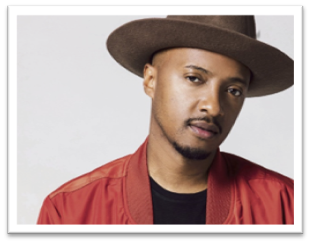 dans le rap avec son groupe Psy 4 de la rime.   __________________________________________________________________________________________________________________________________________________________________________________________________________________________________________________________________________________________________________________________________________________________________________________________________________________________________________________________________________________________________________________________________________________________________________________________________________________________________________________________________________________________________________________________________________________________________________________________________________________________________________Activité 4  –  Rapprocher les chansons de Soprano avec “Jeunesse France”  (15 min)Voici une liste de quelques chansons de Soprano : “Le son des bandits” ; “Crise de nerfs” ; “Visage de la honte” ; “Sale bête” ; “J’ai besoin d’ailes” ; “Un Marseillais à Paris”. A partir de ces titres, faites un classement des chansons qui se rapprochent le plus des thèmes de “Jeunesse France” à celle qui s’en rapproche le moins, selon vous (1 = les thèmes sont similaires ; 6 = les thèmes sont complètement différents) : Pour la première place du classement, expliquez votre choix : 
_____________________________________________________________________________________________________________________________________________________________________________________________________________________________________________________________________________________________________________________________________________________________________________________________________________________________________________________________________________________________________________________________________________Activité 5  –  La chanson “Clown” de Soprano  (15 min)     Soprano - Clown [Clip Officiel]Voici une capture d’écran du clip “Clown” de Soprano : 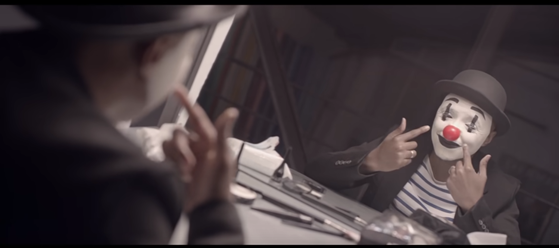 Donnez trois adjectifs pour décrire cette capture d’écran :a)    _____________________________________b)    _____________________________________c)    _____________________________________Quels rapprochements pouvez-vous faire avec la chanson « Jeunesse France » ?_______________________________________________________________________________________________________________________________________________________________________________________________________________________________________________________________________________________________________________________________________________________________________________________________________________________________________________________________________________________________________________________________________________________________________________________Quels sont les thèmes principaux dans les chansons de Soprano ?_______________________________________________________________________________________________________________________________________________________________________________________________________________________________________________________________________________________________________________________________________________________________________________________________________________________________________________________________________________________________________________________________________________________________________________________Écoutez « Clown » de Soprano. Quelle est votre chanson préférée entre « Clown » et « Jeunesse France » ? Expliquez pourquoi._______________________________________________________________________________________________________________________________________________________________________________________________________________________________________________________________________________________________________________________________________________________________________________________________________________________________________________________________________________________________________________________________________________________________________________________ Expliquez le choix du titre “Clown”.___________________________________________________________________________________________________________________________________________________________________________________________________________________________________________________Quel est l’état psychologique dans lequel se trouve le clown ? Justifiez votre réponse par des mots utilisés dans cette chanson._______________________________________________________________________________________________________________________________________________________________________________________________________________________________________________________________________________________________________________________________________________________________________________________________________________________________________________________________________________________________________________________________________________________________________________________Décrivez l'état extérieur du poète par rapport à son état intérieur.Le clown fait allusion à un masque. Expliquez ce qu’il veut dire :____________________________________________________________________________________________________________________________________________________________________________________________________________________________________________________________________________________________________________________________________Avez-vous aimé cette chanson ? Justifiez avec vos propres mots.____________________________________________________________________________________________________________________________________________________________________________________________________________________________________________________________________________________________________________________________________Activité 6  –  Point culturel : la ville de Marseille (15 min)Lisez cet extrait de “Jeunesse France” : “L'argent, le matériel font que le pire on le connait, on connait à Marseille
Y'a le côté carte postale et le côté cramé
Y'a des mecs des quartiers nord qui n'ont jamais vu le vieux port”Dans cet extrait, Soprano parle du “côté carte postale” et du “côté cramé” de Marseille. Observez ces deux photos et écrivez le nom de ces lieux : a)							b)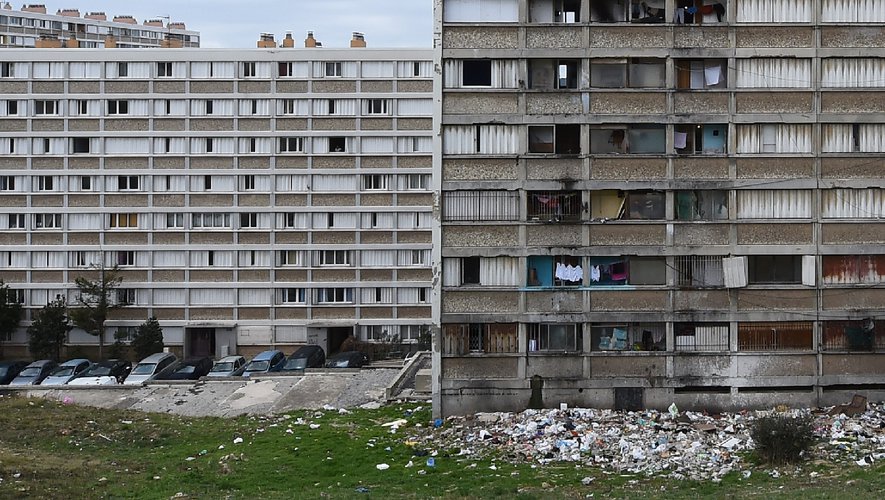 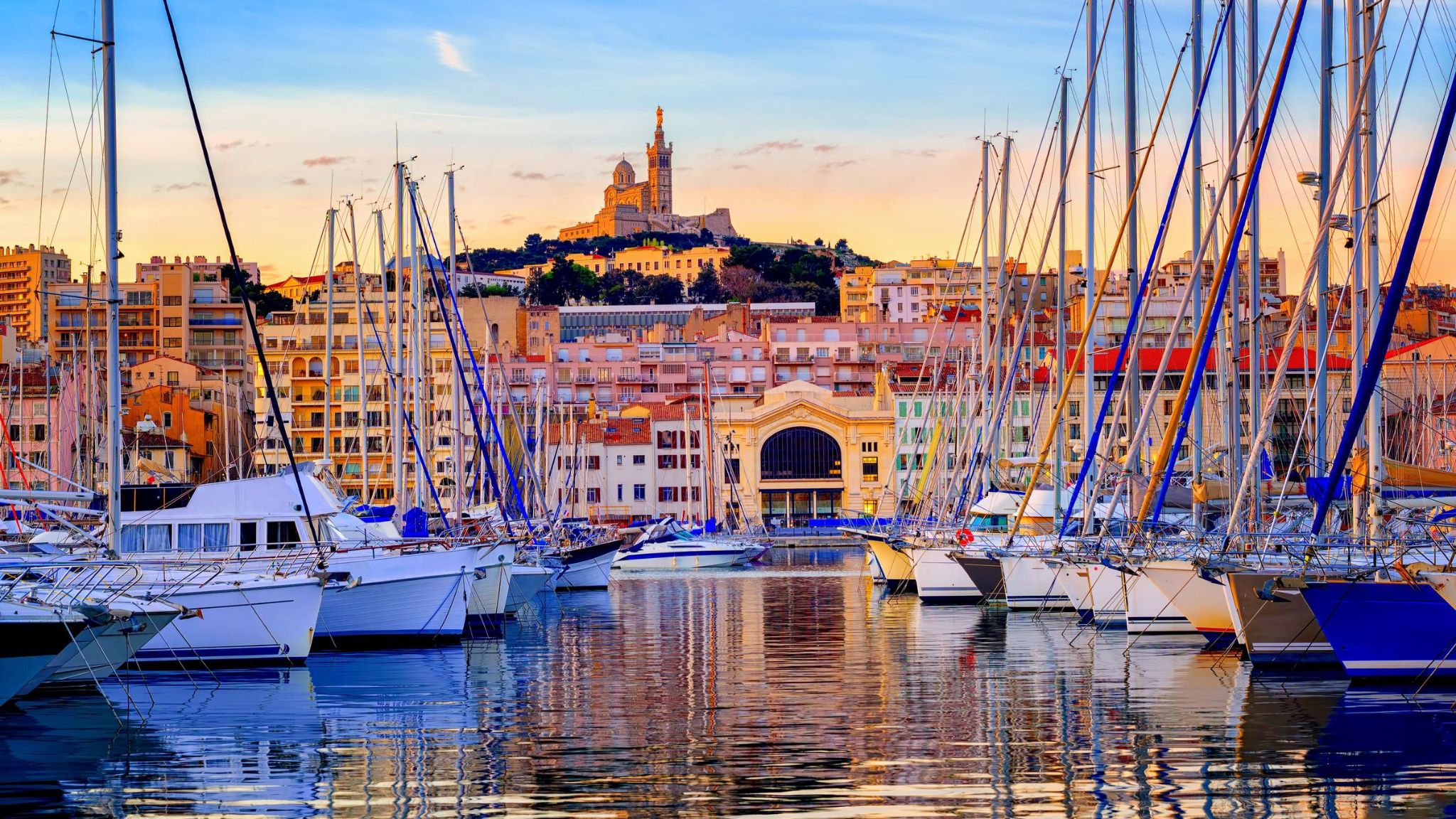         ________________________________	      ________________________________Laquelle illustre le “côté cramé” ? Laquelle illustre le “côté carte postale”? Justifiez votre choix. _____________________________________________________________________________________________________________________________________________________________________________________________________________________________________________________________________________________________________________________________________________________________________________________________________________________ Dans votre ville, est-ce qu’il y a un “côté cramé” et un “côté carte postale” ? Présentez-les brièvement. _______________________________________________________________________________________________________________________________________________________________________________________________________________________________________________________________________________________________________________________________________________________________________________________________________________________________________________________________________________________________________________________________________________________________________________________ Complétez ce texte sur Marseille avec les mots suivants : football, nature, dialecte, Vieux, boisson, bouillabaisse, avenue, cathédrale. Située dans le sud de la France, la ville de Marseille est connue pour sa délicieuse _________________, que l’on peut déguster sur le  _________________ Port. Elle est aussi populaire pour son équipe de  _________________: « l’OM ». Dans l’ _________________ de la Canebière, découvrez les nombreux bars animés et buvez la  _________________ traditionnelle : le Pastis !  Au détour d’une rue, vous entendrez certainement ce  _________________ chantant qu’est l’Oc. N’oubliez pas d’admirer la  _________________ Sainte-Marie-Majeure, avec vue imprenable sur toute la ville. Si vous préférez la  _________________, direction les calanques pour une vue splendide entre falaises et mer turquoise… Résolvez ces mots-croisés en utilisant les indices ! :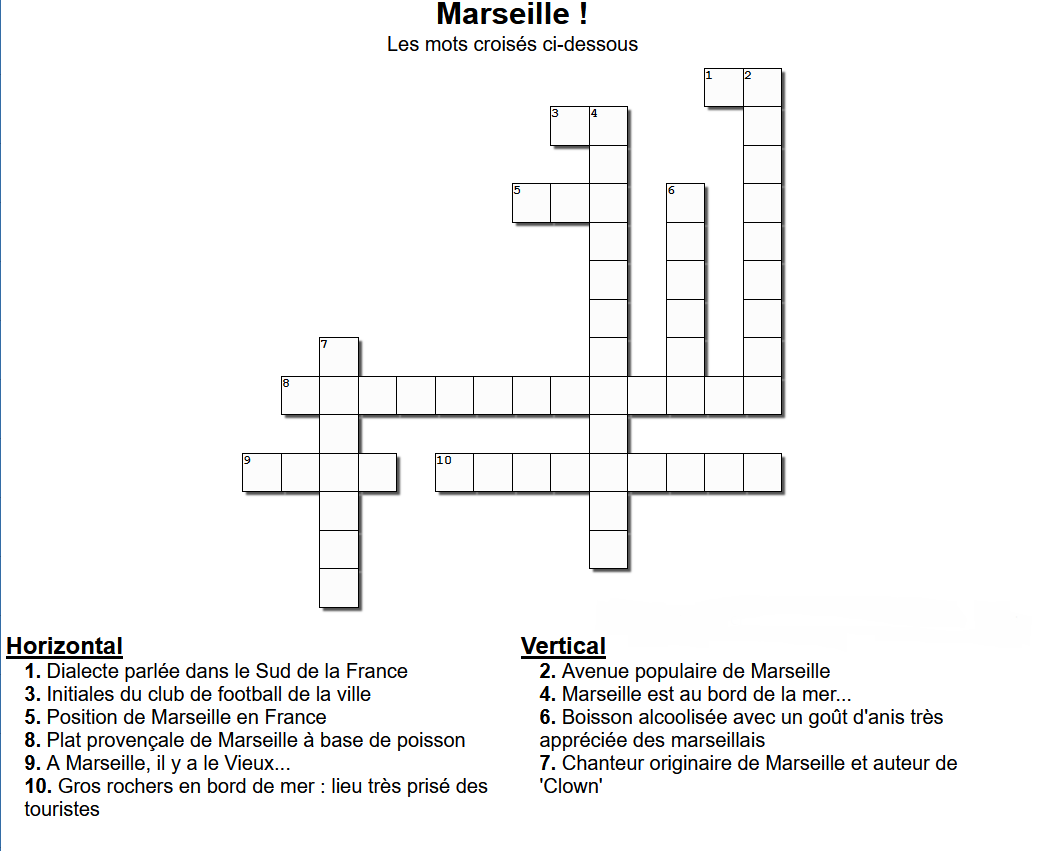 Jeunesse France, Psy 4 de la rimeFICHE APPRENANTNiveau A2/B1123456Etat extérieurEtat intérieur